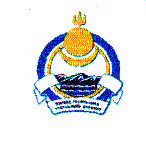 Совет депутатов муниципального образования сельское поселение «Иволгинское»Иволгинского района Республики Бурятия671050, Республика Бурятия, Иволгинский район, с. Иволгинск ул. Ленина, 23Тел. 8(30140) 41-0-67 факс 8(30140) 41-0-65Р Е Ш Е Н И Е №  _____от «___»______________   2016 г.«Об утверждении отчета о проделанной работеза 2015 год МБУ «Культура и туризм» муниципального образованиясельское  поселение «Иволгинское»             В соответствии с Федеральным законом от 06.10.2003 № 131-ФЗ «Об общих принципах организации местного самоуправления в Российской Федерации», руководствуясь Уставом МОСП «Иволгинское»,  Совет депутатов сельского поселения РЕШАЕТ:Утвердить отчет о проделанной работе за 2015 год муниципального бюджетного учреждения «Культура и туризм» муниципального образования сельское поселение «Иволгинское». Отчет прилагается.Опубликовать данное решение на официальном сайте МО СП «Иволгинское» не позднее 5 дней после его подписания.Глава муниципального образования сельское поселение «Иволгинское»                                                   В.Ц. Очиров